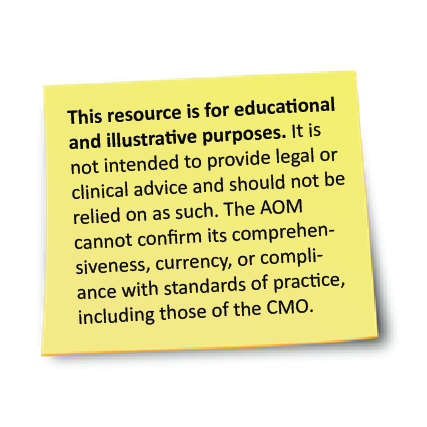 Job Descriptions (8 examples) Practice Group Name:Job Description: PRACTICE ADMINISTRATORReports to Managing PartnersOVERSEE SMOOTH RUNNING OF MIDWIFERY CLINICEnsure that staff develops and promotes highest standards of running the Midwifery Practice GroupInform partner midwives of office activities, plans, problems, progress or lack of progress and recommend appropriate changesEnsure office policies and procedures are adhered toSupervise volunteers/co-op studentsParticipate in staff performance reviewsAttend weekly practice meetings to provide updates, reports, and suggestions to improve clinic functionRECEPTION - TELEPHONEInteract with callers and visitors to the practice in a manner that is supportive and professional when discussing midwifery or office issuesAnswer telephone and direct calls as appropriate:fill out intake formsrefer to other practices (if out of catchment area; list in [Practice Group Name] Directory), doulas, prenatal classes (refer to the Resource Binders) College of Midwives – for inquiries about scope of practice or issues of public concern, also for questions about registrationAssociation of Ontario Midwives Midwifery Education Programme Retrieve messages from voice mail Keep a record of messages by using the ‘Phone Message’ pad (creates duplicates)Arrange appts for ultrasounds, biophysical profiles, Genetics & physician consultsDirect calls from clients to midwives. Instruct clients to page their midwife if they have an urgent concern; otherwise, if the calls are not urgent, take messages from clients and pass them along to midwives by phone or in person.Use a pencil to book appts, cancel and re-book appts when midwife is at a birthDo not erase the current booked appts; just put a line throughReport lab or IPS results to midwives as per guideline: Communicating Lab ResultsRecord birth information (as phoned or emailed by midwives) into the Birth BookRecord date of birth on “Confirmed Client List” in the Monthly Client List binderINTAKERecord intake calls, respond appropriately to potential clients looking for care, within 2 wksExplain the process to client: Intake form filled out; midwives determine if able to offer an Initial appt or a place on the waitlist. Initial appts are booked at 10 wks. Ensure Intake forms are reviewed weekly by midwivesBook initial appointments (45 min) for clients who are accepted into careCall clients who are not able to be accommodated or offer them a spot on the waitlist (as directed by midwives); provide alternatives (doulas, physicians, other practices, etc.)Ensure all clients taken into care have had an initial and history/physical appointmentMAIL / FAX / EMAILDaily – take mail to mailbox Daily – open mail, stamp received with current date, file appropriately (Practice Mtg. file, Midwife’s file, Lab Results file) and respond to correspondenceDaily – receive and send faxes for requests to/from doctors’ officesDaily – check and respond to email messages on computerWeekly – ensure midwives take Antenatal 1 & 2 to {location} Weekly – fax Newborn Hearing Screens CLERICALPlace a check mark beside appt as clients arrive. NS for a no show, then follow-up to rebook Photocopy list of clients and appointments for each midwife’s clinic dayPull client charts for each clinic day and organize according to appointment timeCompile blank charts for new clientsMake homebirth and hospital birth envelopesMaintain supply of forms, handouts and materials for client files:photocopy or send to UPS Store for reprintingcall or email requests to companies for more pamphletsPrepare client cards for receptionist’s index card file (use one of the large size stickers)Ensure all monthly meetings, conferences, etc. attended by midwives are recorded in the Appointment Book, schedule clinic appts around these meetings, referring to clinic scheduleCoordinate midwives’ appts with students; ensure students have access to practice/office info and suppliesRecord in Communication book on a daily basis, anything pertaining to the clinic and/or the midwives and communicate these issues to the midwives, as appropriateWrite letters as needed Ensure all lab/ultrasound results are reviewed and signed daily by midwifeFile reports and lab results in client files once they have been signed by midwife File client files after appts unless waiting to reschedule an appt or reschedule a NS clientOn Tuesday prepare Agenda for practice meeting.  Refer to previous week’s mtg Minutes to transfer “deferred” items and Business Arising items that require follow up. Follow-up Action items requested at practice mtg, indicate new information in new AgendaEmail Minutes of practice meeting to all midwives and staff immediately following meetingWhen the Minutes have been approved, file a copy  in Practice Meeting binderCLEANINGSterilize speculums and other instruments soaking in bucket of antiseptic solution (Gzyme)Dry, then put in appropriate-sized autoclave bagsFollow autoclave instructionsClean counter & sink with disinfectant solution in spray bottleChange bucket of antiseptic solution weekly (15 ml of Gzyme and fill 2/3 bucket with waterEnsure clinic is cleaned by company on a regular basisLaundry (Wednesday) (sheets/pillowcases once per week.  All other laundry as needed)Kitchen: clean dishes, countertopLIBRARYMaintain inventory of lending library materials & ensure all books, videos, etc are returnedCollect library deposits & maintain the log for returning depositsMake library cards for new purchases Maintain ‘Resource’ bindersMISCELLANEOUSArrange for Lab to pick up specimens each clinic dayRestock clinic rooms with all supplies and handouts, keep clinic rooms tidy & organizedMaintain bookkeeping log for petty cashEnter Database info and print stickers, if requested by midwife, when Administrative Assistant is not working in the clinicJob Description: RECEPTION/OFFICE SUPPORTReports to Practice AdministratorAssist with all Reception duties listed above, including Intake, Mail, Clerical, Cleaning, Library and Miscellaneous.As well:Put any speculums into appropriate bag (located above the sink) and either leave on top of the autoclave to be done the next clinic day or, if enough, set the autoclave to sterilize.Mapquest the mileage to hospital and Home for clients who have given birth File bills paidMaintain alphabetical order of photo consent formsInput client emails from intake forms and put a coloured dot on their index card.  If the client has no email, enter their name in the excel document “Client email addresses for mailing invitations”.Call next day’s initial appoints to confirm they can still come. Email midwife with next day clinic re. their hours for that day.Job Description: ADMINISTRATIVE ASSISTANT Reports to Managing PartnersADMINISTRATIONPrepare TPA monthly invoices, projections, including OHIP Data Form, online Ontario Maternal Newborn Health Form and Caseload Variable entriesMail by Xpresspost a hard copy of signed Summary page of Invoice and OHIP Data Form by 19th of monthFax the signed Summary page of Invoice to TPA by 19th of month Upload AOM Benefits info to the Morneau-Shepell website by 5th of monthPrepare TPA quarterly reportsAssist with submission of Six Months Caseload Variable Report to TPAAssist with yearly Budget Proposal to TPAKeep a file of the monthly Travel Logs for each midwifeMaintain a current mailing and email list of clients Review midwives’ liability insurance and clinic insurance renewalsKeep monthly log of Invoiced Clients for each midwife (Excel Spreadsheet)Online Birth Registration (Provincial)Lab OHIP OmissionsYearly, prepare a summary log of client charts to be submitted to ACI for digital storage. Ensure boxes are prepared for final review by partner midwife. DATABASEEnter all client info into databaseUpdate client info in database (i.e. after birth of baby, address/phone changes)Ensure accuracy of database (i.e. all new clients in database are currently in care)Print client labels for charts, requisitions and specimen samplesPURCHASING AND ORDERING SUPPLIESEnsure office environment is safe, clean and adequately supplied Stock office with necessary items (office supplies, cleaning/paper products, etc.)Order midwifery supplies as requested by midwives Maintain and update inventory listsCall suppliers to cost compareJob Description: Business and Financial ManagerReports to:  the Administrative Partners, [partner names]. From time to time, the partners in charge of Administration may change. You will be informed in writing of any change in your reporting relationshipClient Relations and Information ManagementAssist with outreach strategiesMaintain confidentiality at all timesClinic AdministrationPreparing and Maintaining Financial Books Preparing and Maintaining Annual BudgetPreparing Quarterly Report for TPA and PartnersMonthly Budget Reporting and Projections to Midwifery PartnersWeekly Reporting with Administrative PartnersTrack and Prepare Midwives Reconciliation PaymentsLiaise with Practice AccountantPreparing payments and invoices each weekAttend weekly practice meetings upon requestMonitor use of and replenish petty cashPrimary contact for pager and cell phone service providersAssist in communication with landlord and property management regarding office maintenanceSupervise volunteer staff and Administrative staffOrganize Weekly Meetings with Administrative StaffPrepare invoices for [Practice Group Name] Non Ohip clients to CHC on monthly basisEnsure payment from (AA) is is distributed to appropriate health care professional and/or client in a timely mannerInform Administrative or designated partner of any contact from physician offices regarding payment for uninsured patientsTransfer Payment Agency (TPA)Prepare monthly invoices to the TPAPrepare OHIP list for invoice to the TPAPrepare quarterly reports for the TPAMaintain personnel files for all midwives and staffPrepare discharge client list and distribute to midwivesPrepare monthly compensation to midwiveskeep track of vacation days and sick days for all Administrative Staff (including self)Coordinate vacation requests for Administrative StaffKeep track of and coordinate performance and probationary reviews – including arranging times for reviews with Administrative Partners 1 Month in advance of designated timeJob Description: Clinical AdministratorReporting to: the Administrative Partners, [partner names]. From time to time the partners in charge of Administration may change. In this case, you will be informed in writing as to who you should be reporting to.Client relations and Information ManagementManage outreach strategiesClinic Administration in collaboration with Office ManagerBook appointments for midwifery clientsAssist clients/midwives with booking ultrasounds, lab tests and consultationsOffice reception (in collaboration with office manager): photocopies, faxes, phone calls and incoming/outgoing mailVetting of incoming labs and management of lab resultsManagement of lab specimensMaintenance and management of physical clinic space - Clinic rooms, main reception area, all client areas (bathroom, pap room, birth room)Maintain and manage client library and resourcesManage and Prepare client charts Prepare binders for clientsProcessing of client intakes in collaboration with Office ManagerCollaboration with office manager regarding duties, prioritization etcDevelop scheduling system for client appointments (in collaboration with Office Manager)Weekly practice meetings -- be available to attend and provide administrative support upon requestOrganize discrete projects, such asadministrative risk management protocolsadministrative privacy policiesdevelop targeted client outreach strategies in consultation with office managerclinic web page development and maintenanceclient information packagesclient community resources (binder, sourcing community services etc.)

This list of duties may change from time to time and will be reviewed and updated with contract review.Job Description: Office ManagerJob Description and DutiesThis position reports to Administrative Partners, [partner names]. From time to time the partners in charge of Administration may change. In this case, you will be informed in writing as to who you should be reporting to. Client Relations and Information ManagementAssist with outreach strategiesManage and Input Data into Born Database Prepare Quarterly Reports on Primary and Back Up Midwife AttendanceMaintain and Develop IT for office administration and midwivesPrepare and provide information about clinic and midwifery care Book new clients according to clinic intake systemManage current client data and client waiting list Manage and Develop Client Management DatabasesObtain and organize client information Book appointments for midwifery clientsAssist with booking ultrasounds, lab tests, and consultationsReceive, review, communicate and file lab results as directed by midwivesPrepare consultation or personal letters and documents for clientsAssist client with referrals to CHC where appropriateManage client phone calls, messages and emails Carry out daily receptionClinic AdministrationCollaborate with other Practice Administrative staffMaintain all office supplies and formsMaintain office equipment, computer hardware and softwareOrganize and maintain office filing system – client records, midwives’ personal recordsManage Client ChartsOrganize, coordinate and manage midwives’ clinic appointmentsWeekly practice meetings – be available to attend and provide administrative support upon requestManage lending librarySupervise volunteer staff, when neededManage correspondence – email, mail, faxesThis list of duties may change from time to time and will be reviewed and updated with contract reviewPractice Administrator Job DescriptionClient Relations:Generally make clients feel welcome and comfortable in the interactions with the practice. This includes:Schedule, cancel and reschedule appointments.Telephone clients to obtain information as required.Research and inform clients of resources and community services as needed.Give background information on midwifery services to prospective clients.Office Management:Keep the office and clinic and it primary business of seeing clients, in good working order. This includes:Maintain inventor of office supplies.Upkeep of office equipment.Maintain filing system for client records, accounts, government forms etc.PhotocopyingEnsuring Rolodex is current.Prepare forms including registration, hospital privileges.Maintain lending library of books, DVD’s, BP machines and TENS machines.Liase with landlord, lawyer, bookkeeper, accountant and TPA.Ensure CTS’s are submitted at invoice time and are complete.Prepare and submit monthly benefits for Benefits Committee.Annual budget preparation.Purchase sundries for kitchen, bathroom and exam room.Keep client roster current.Provide current client caseload/financial reports to midwives when requested.Prepare interim and final Caseload Variable report.Administrative for head midwife.Orientation and ongoing assistance to New Registrants.Order equipment for New Registrants birth bag.Orientation and ongoing assistance to midwifery students.Pick up WinRho from {Your Hospital}.Clinic Management:Maintain client rosterMaintain waiting list of clients.Maintain inventory of clinic supplies.Arrange ultrasound appointments, cancel as necessary, prepare requisitions, arrange OB consults.Handle incoming and outgoing mail.Ensure Antenatal records reach hospital at optimum time.Fax hearing screening requests weeklyWrite and fax release forms for client records.Follow-up on laboratory results with midwives and clients.Track Rh neg clients.Organize, advertise and book space for public meetings.Oversee website.Clerical:Typing, filing and general office maintenance.Distribute and/or respond to incoming correspondence as requiredMaintain computer software.Data entryBookkeeping:Responsible for all bookkeeping – payroll, balance sheet, financial reports, year –end.Job Description: Volunteer/Co-OP StudentInteract with visitors to the practice in a manner that is supportive and professional when discussing midwifery or office issues.CLERICALPhotocopy list of clients and appointments for each midwife’s clinic dayPull client charts for each clinic day and organize according to appointment timeCompile blank charts for new clientsMaintain supply of forms, handouts and materials for client files:photocopy or send to Copy Shop for reprintingcall or email requests to companies for more pamphletsPhotocopy minutes of Practice Meeting and put in folder for midwives not in attendanceFile minutes of Practice Meeting in binderMAIL / FAX Send out and receive mailOpen mail and file appropriately (Practice Mtg. file, Midwife’s file, Lab Results file) and respond to correspondence – administrator to assistReceive and send faxes for requests from doctors’ offices –  administrator to assistLIBRARYOrganize lending library materialsEnsure that library books, videos, etc. are returned to clinicMaintain and organize ‘Resource’ bindersCLEANINGDust desk surfaces, computer screens, window ledges and library shelves weeklyStrip and change beds once a weekMISCELLANEOUSMake homebirth and hospital birth envelopesMake up new client foldersClean toys and tidy the waiting room’s “kids” sectionReshelve clean kitchen dishesRestock clinic rooms with all supplies and handoutsRestock blood baskets for each clinic roomWater plants weeklyJob Type:Date Approved: Sub-Category:Date of Most Recent Revision:Next Review Date: